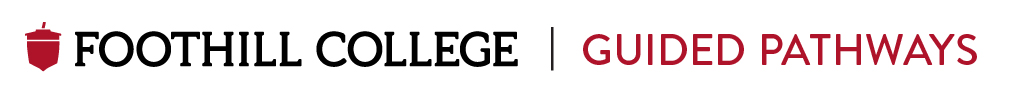   Guided Pathways Steering CommitteeMay 10th, 4:00-5:30 P.M, ZoomAttachments:Distribution:Janie Garcia (Adult Ed/Comm Lead), Amy Leonard (Engl/Comm Lead), (Dokesha Meacham (Cnsl/Onboarding), Hilda Hernandez (Engl/Onboarding), Natalie Latteri (Hmn/Prgm Mapping/Meta Majors), Fatima Jinnah (Cnsl/Prgm Mapping/Meta Majors), Elaine Kuo (IRP/Data and Tech), Chris Chavez (Student Success-Early Alert/Data and Tech), Laurie Scolari (AVPSS, Logistics Lead), Roosevelt Charles (Cnsl Dean), Anthony Cervantes (Enrollment Services Dean), JP Schumacher (DRC Dean), Valerie Fong (Language Arts Dean), Ram Subramaniam (STEM Dean), Debbie Lee Fine Arts/Comm/Athletics Dean), Lené Whitley-Putz (Online Learning Dean), Jose Nava (Interim BSS Dean), Kathryn Maurer (Academic Senate), Josh Pelletier (Classified Senate), Teresa Ong (Workforce, CTE development), Kurt Hueg (AVPI), Leticia Maldonado (Student Affairs/Activities Dean), Veronica Casas Hernandez, Adrienne Hypolite, Carolyn Holcroft. Guided Pathways Mission Statement:The mission of GP is for all parts of the campus community to work together to be student ready by removing structural barriers to learning. We aim to create clear pathways within an equitable system, that includes ample, ongoing support for each student to engage from connection, to entry, through progress, to completion. We recognize the strengths and diverse experiences our students bring to the college and we aim to support their growth as global citizen.ITEMAttachmentSPEAKERACTIONObjective/OutcomeCall to OrderEscotoMeeting MinutesEscotoInformation/ActionGP Team UpdatesGP LeadsInformationCommittee reps to learn of new and ongoing GP effortsCollege WebsiteGarcia, LeonardInformation/DiscussionCommittee to learn of and inform potential college website update/redesignGP Efforts and Course Scheduling JinnahInformation/DiscussionCommittee to discuss how best to integrate information/lessons learned from GP work, with how we go about course scheduling as a whole6.    Learning Outcome BadgesLatteri, EscotoInformation/DiscussionBegin discussion about how learning outcome-based badges can support student success7.    Good of the Order8.    Adjourn